Chapter 28 – Web ContentInternet content is developed by __________________it on a Web page and providing links for ____________________________.As the author, you __________________ the content of the Web page and ________________ to it.With Web 2.0 you can allow other types of _________________________.  Some of the ways you can create online content include:_________________ and ___________________ are created by schools, government, institutions, companies, etc.A _______________ short for _______________ is usually managed by ________ person or a small group.  The author posts _____________________________________ _________________________________ .  Entries are usually displayed in __________________- _______________________ order.A ___________ is a collaborate Web site that can be ________________ by anyone with access.  Wiki means ____________in Hawaiian.Social networking sites include:  _________________ , _________________, and ______________________ (pick three you are most familiar with).  You are also able to ________________________ and e-mail through these sites as well.A _______________ is a collection of multimedia files, usually ______________ or video files that can be downloaded from the Internet to a ______________ device or PC.  You can download the files manually one at a time or through a subscription using _____________________________ (RSS).To subscribe to a podcast, you use a software program called a ______________ which will check for a ___________ for new content on a regular basis.Circle the RSS feeds from the folders in the diagrams?  How many RSS “Microsoft at Home” feeds do you see? ______________  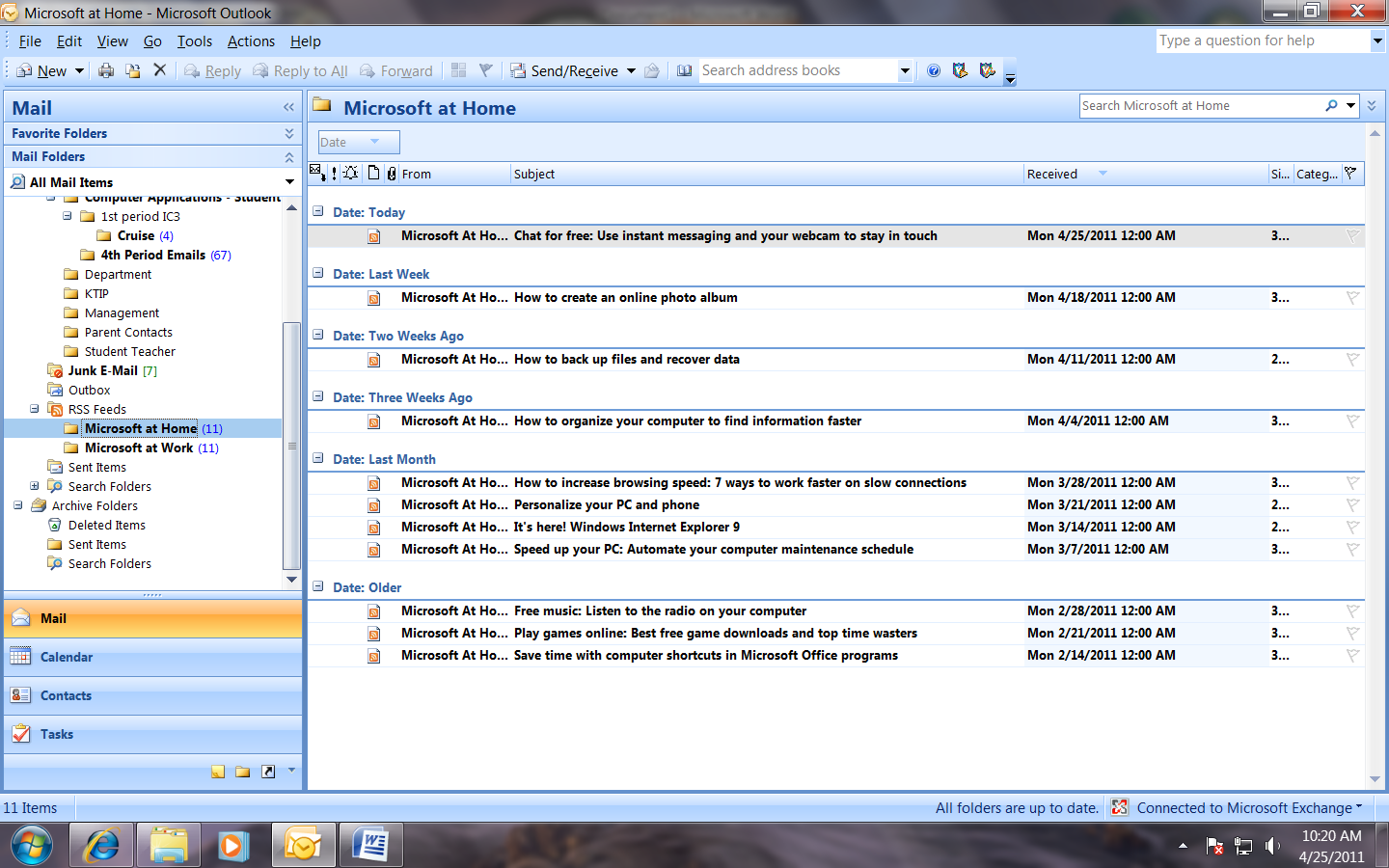 When you share files using a Web site where others can use them, you use a ___________________________ (P2P) network. On Page 113, which peer-to-per media sharing site is displayed? _______________________.  Can you think of any other media sharing sites?  ______________________________________________________________________________A news feed is a ________________ format used for providing users with frequently updated content.  In Windows Vista, you can add an RSS Feed ________________ to your desktop to display current headlines or up-to-date sports and weather information.Searching for Information on the Web A search engine is:  ______________________________________________________________ ______________________________________________________________________________To use a search engine, enter _____________________ that will help you narrow your search.In addition to search engines, you can find online information using other tools such as:__________________________________________________________________________________________________________________________________________________________________________________________________________________Almost all sites you visit will have ______________ which will allow you to easily click on the information you want.Using a Search Engine If you want to search for works that appear next to each other, use _______________________.When you enter a phrase within ____________________________, the search engine will match those works that appear ________________________ to each other and in the order you specify.If you wanted to find all information about Fern Creek High School, how would you enter this into your search engine? __________________________________________________________If you did not put quotations around it, what would you search give you? ____________________________________________________________________________________________________________________________________________________________If you are search for more than one phrase, you can separate phrases or proper names with a _______________________.  Capitalize proper nouns since some search engines distinguish between upper and lower-case letters.Math symbols are another available option to make ______________________ more specific and narrow your search results.  Insert a __________ sign before words that must appear, also called an ____________________ operator. Insert a __________ sign before words that you don’t want to appear, also called an _________________________operator.Using the example provided in the book, what would you expect if you entered a keyword search:  +cookies+recipes? ________________________________________________________________________What if you entered: +cookes+recipes+chocolate? ________________________________________________________________________What if you entered:  +cookes+recipes+chocolate-coconut? ________________________________________________________________________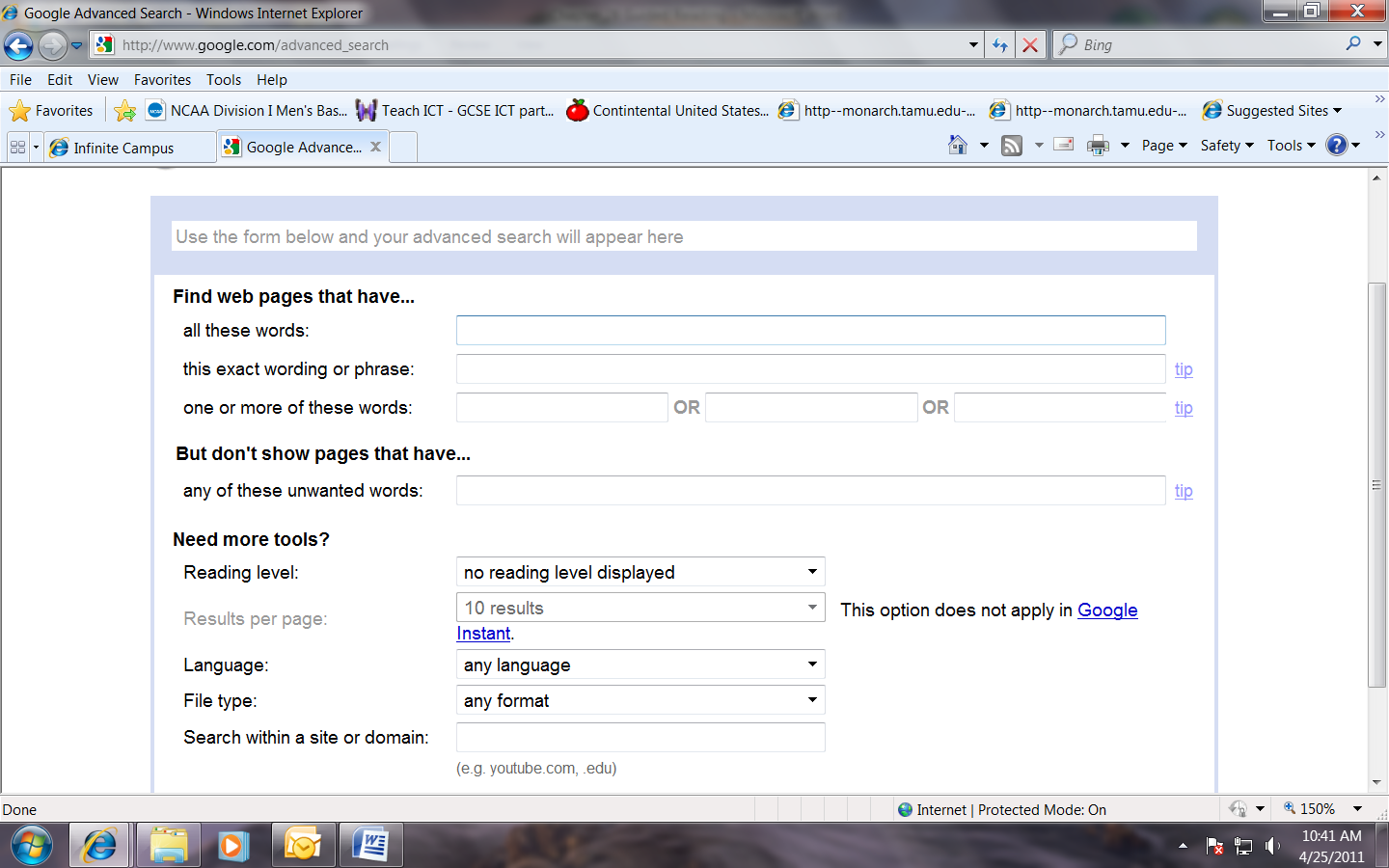 Above is the advanced search for Google. Label which fields will include information and which will exclude information.________________________ logic is another way to search databases.  You can use three _________________________operators:  __________, __________, __________Using Boolean  operators, write searches for:Cookie recipes: ___________________________________________________________Chocolate cookie recipes: ___________________________________________________Chocolate cookie recipes without coconut: ________________________________________________________________________The _______ symbol, or asterisk, is a __________________ character.  If you don’t know how to spell something or you want to search for __________________ or variations of a word, 	use the * to fill in the missing letters.On the right you can see a search for skateboards.  The black arrow is pointing to  ________________.  When you click on this link, you will be taken to websites that are ____________________________________________________________________________________________________________.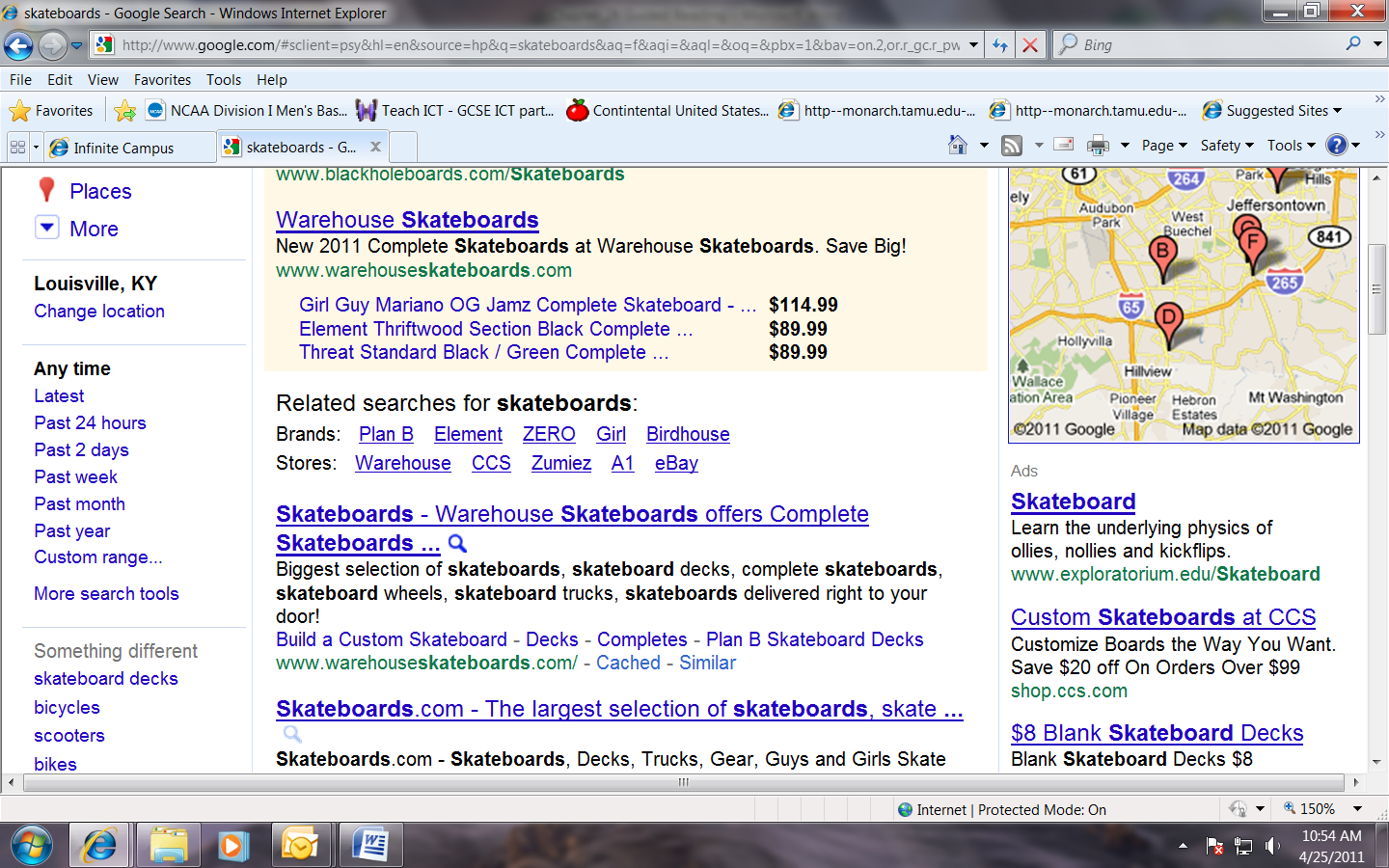 Evaluating the Quality of Internet InformationThe _______________________does not enforce rules or quality controls about content.  You should not accept everything as _______________________.Guidelines you should consider:___________________________________________________________________________________________________________________________________________________________________________________________________________________________________________________________________________________________________________________________________________________________________Copyright is: ____________________________________________________________________________________________________________________________________________________________________.How do you avoid copyright infringement? ______________________________________________What is a trademark? _______________________________________________________________What is a patent? ___________________________________________________________________If a copyright or patent protection has lapsed on certain material, it is considered _________________________ and is available for anyone to copy or use.What is “fair use”? __________________________________________________________________If you don’t cite your sources and claim work that is not your own you are engaging in ____________________________.What is libel? ______________________________________________________________________How can it occur using the Internet? ____________________________________________________________________________________________________________________________________________________________________List three suggestions for being responsible when publishing information online._______________________________________________________________________________________________________________________________________________________________________________________________________________ 